NamibiaNamibiaNamibiaMay 2027May 2027May 2027May 2027SundayMondayTuesdayWednesdayThursdayFridaySaturday1Workers Day2345678Cassinga DayAscension Day91011121314151617181920212223242526272829Africa Day3031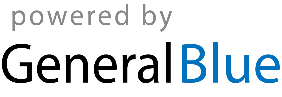 